О защите персональных данных детей.Уважаемые родители!В преддверии новогодних праздников ребята пишут письма Деду Морозу. Многие сайты, предлагающие написать письмо Деду Морозу, нарушают требования законодательства к сбору и распространению персональных данных детей. Например, запрашиваются имена, отчества несовершеннолетних, номера их телефонов, адрес. Эти данные затем оказываются в свободном доступе в сети Интернет. При этом ресурсы, на которых размещаются персональные данные, зарегистрированы не только в России, но и в доменных зонах Панамы, Австралии, США. Соблюдайте правила личной безопасности. Не указывайте личные данные, которыми могут воспользоваться злоумышленники. Предлагаем рекомендации по заполнению письма Деду Морозу, разработанные Енисейским управлением Роскомнадзора.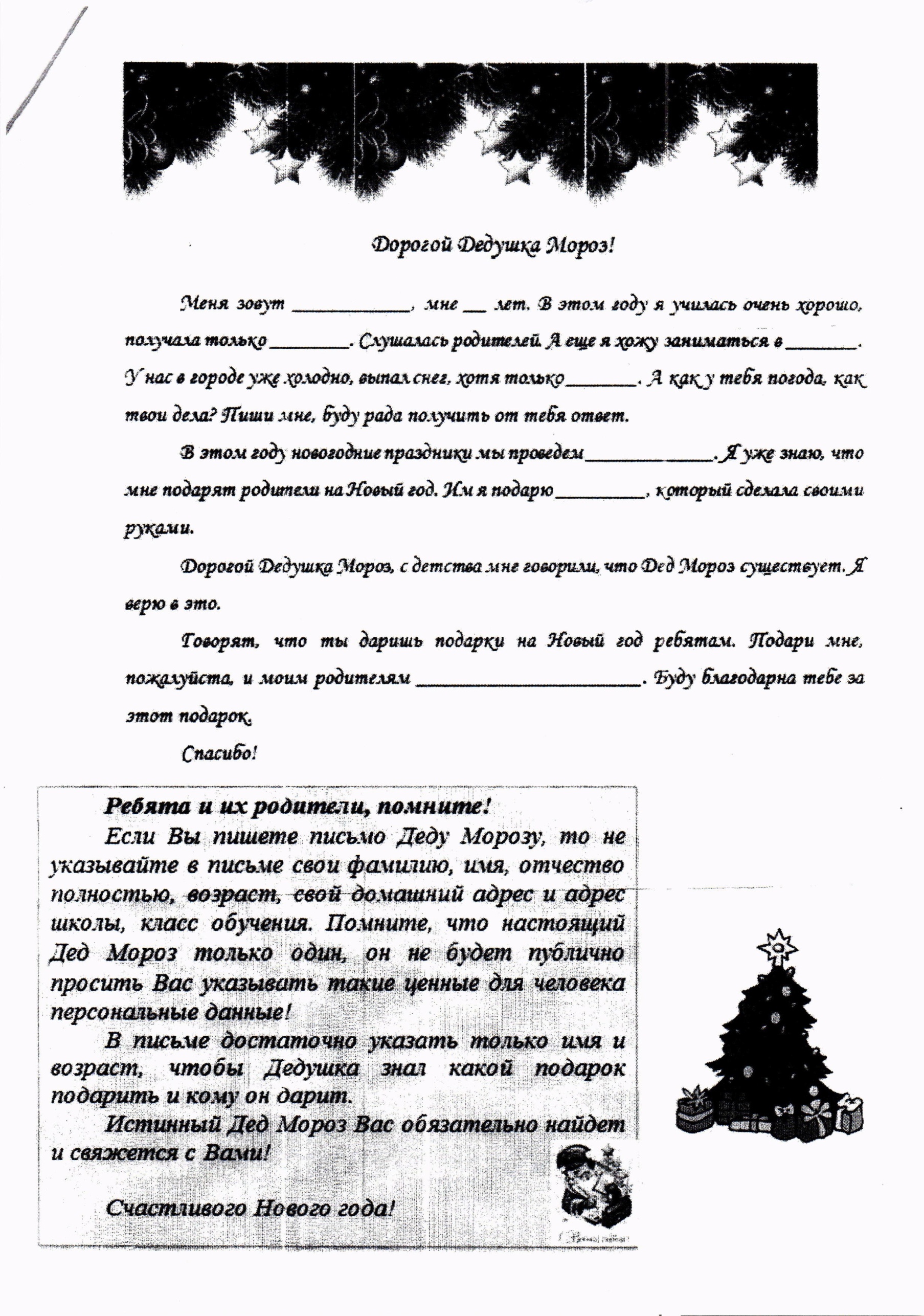 